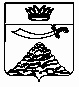 КОМИТЕТ ИМУЩЕСТВЕННЫХ ОТНОШЕНИЙЧЕРНОЯРСКОГО РАЙОНАПОСТАНОВЛЕНИЕ от 19.09. 2023 г. № 605В соответствии со статьей 44 Федерального закона от 31.07.2020 № 248-ФЗ «О государственном контроле (надзоре) и муниципальном контроле в Российской Федерации», статьей 17.1 Федерального закона от 06.10.2003 № 131-ФЗ «Об общих принципах организации местного самоуправления в Российской Федерации», постановлением Правительства Российской Федерации от 25.06.2021 № 990 «Об утверждении Правил разработки и утверждения контрольными (надзорными) органами программы профилактики рисков причинения вреда (ущерба) охраняемым законом ценностям», решением Совета муниципального образования «Черноярский район» от 28.10.2021 № 44 «Об утверждении Положения о муниципальном жилищном контроле на территории муниципального образования «Черноярский район», ПОСТАНОВЛЯЮ:1.Утвердить программу (план) «Профилактика рисков причинения вреда (ущерба) охраняемым законом ценностям по муниципальному жилищному контролю на территории муниципального образования «Черноярский муниципальный район Астраханской области» на 2024 год» согласно приложению.2. Обеспечить размещение настоящего постановления на официальном сайте МО «Черноярский муниципальный район Астраханской области».3. Контроль за исполнением настоящего постановления оставляю за собой.Председатель комитета                                                              А. А. БобровПриложение к Постановлению комитета имущественных отношений Черноярского района от 19.09.2023 № 605ПРОГРАММА (ПЛАН)профилактики рисков причинения вреда (ущерба) охраняемым закономценностям по муниципальному жилищному контролюна территории муниципального образования «Черноярский муниципальный район Астраханской области» на 2024 годРаздел I. Анализ текущего состояния осуществления вида контроля, описаниетекущего уровня развития профилактической деятельности контрольного(надзорного) органа, характеристика проблем, на решение которыхнаправлена программа профилактики рисков причинения вредаПрограмма профилактики рисков причинения вреда (ущерба) устанавливает порядок проведения профилактических мероприятий, направленных на предупреждение нарушений обязательных требований и (или) причинения вреда (ущерба) охраняемым законом ценностям, соблюдение которых оценивается при осуществлении комитета имущественных отношений Черноярского района (далее – контрольный (надзорный) орган) муниципального жилищного контроля на территории муниципального образования «Черноярский муниципальный район Астраханской области» (далее – Программа). Муниципальный жилищный контроль на территории муниципального образования «Черноярский муниципальный район Астраханской области» (далее – муниципальный контроль) направлен на соблюдение юридическими лицами, индивидуальными предпринимателями и гражданами установленных обязательных требований, установленных Федеральных законов, законов Астраханской области, муниципальных правовых актов МО «Черноярский муниципальный район Астраханской области» в отношении муниципального жилищного фонда. Муниципальный контроль осуществляется посредством проведения:1) профилактических мероприятий;2) мероприятий по контролю без взаимодействия с контролируемыми лицами;3) контрольных мероприятий.Подконтрольными субъектами при осуществлении муниципального контроля являются юридические лица, индивидуальные предприниматели и граждане.Перечень правовых актов и их отдельных частей (положений), содержащих обязательные требования, соблюдение которых оценивается при проведении контрольным (надзорным) органом мероприятий по муниципальному контролю, размещен на официальном сайте муниципального образования «Черноярский муниципальный район Астраханской области ».Наиболее значимым риском является неисполнение подконтрольными субъектами нормативно-правовых актов в сфере жилищно-коммунального хозяйства в отношении муниципального жилищного фонда. Проведение профилактических мероприятий, направленных на соблюдение контролируемыми лицами жилищного законодательства будет способствовать повышению их ответственности, а также снижению количества совершаемых нарушений.Раздел II. Цели и задачи реализации программы профилактики рисковпричинения вредаЦели разработки Программы и проведение профилактической работы:- стимулирование добросовестного соблюдения обязательных требований всеми контролируемыми лицами;- устранение условий, причин и факторов, способных привести к нарушениям обязательных требований и (или) причинению вреда (ущерба) охраняемым законом ценностям;- создание условий для доведения обязательных требований до контролируемых лиц, повышение информированности о способах их соблюдения.Проведение профилактических мероприятий Программы позволяет решить следующие задачи:- выявление причин, факторов и условий, способствующих нарушению обязательных требований жилищного законодательства Российской Федерации, определение способов устранения или снижения рисков их возникновения;- установление зависимости видов, форм и интенсивности профилактических мероприятий от особенностей конкретных подконтрольных субъектов, и проведение профилактических мероприятий с учетом данных факторов;- формирование единого понимания обязательных требований жилищного законодательства Российской Федерации у всех участников контрольной (надзорной) деятельности;- повышение прозрачности, осуществляемой контрольным (надзорным) органом деятельности;- повышение уровня правовой грамотности подконтрольных субъектов, в том числе путем обеспечения доступности информации об обязательных требованиях жилищного законодательства Российской Федерации.Раздел III. Перечень профилактических мероприятий, сроки (периодичность) их проведенияМероприятия программы представляют собой комплекс мер, направленных на достижение целей и решение основных задач настоящей Программы. Перечень основных профилактических мероприятий Программы на 2024 год приведен в таблице №1.Таблица №1Раздел IV. Показатели результативности и эффективности программыпрофилактики рисков причинения вредаЦелевые показатели результативности мероприятий Программы по муниципальному жилищному контролю:1) Количество выявленных нарушений требований законодательства в сфере ЖКХ, шт.2) Количество проведенных профилактических мероприятий (информирование контролируемых лиц и иных заинтересованных лиц по вопросам соблюдения обязательных требований посредством публикации в средствах массовой информации и на официальном сайте; консультирования и пр.).Показатели эффективности:1) Снижение количества выявленных при проведении контрольных мероприятий нарушений требований законодательства в сфере ЖКХ.2) Количество проведенных профилактических мероприятий контрольным (надзорным) органом, ед.3) Доля профилактических мероприятий в объеме контрольных мероприятий, %.Показатель рассчитывается как отношение количества проведенных профилактических мероприятий к количеству проведенных контрольных мероприятий. Ожидается ежегодный рост указанного показателя.Отчетным периодом для определения значений показателей является календарный год.Результаты оценки фактических (достигнутых) значений показателей включаются в ежегодные доклады об осуществлении муниципального контроля.Об утверждении программы (плана) «Профилактика рисков причинения вреда (ущерба) охраняемым законом ценностям по муниципальному жилищному контролю на территории муниципального образования «Черноярский муниципальный район Астраханской области»№Профилактические мероприятияПериодичность п/ппроведенияАдресат мероприятия1234ИнформированиеИнформированиеИнформированиеИнформированиеАктуализация и размещение в сети «Интернет» на официальном сайте администрации МО «Черноярский район»А) перечня нормативных правовых актов, содержащих обязательные требования, оценка соблюдения которых осуществляется в рамках муниципального жилищного контроля на территории МО «Черноярский район»Б) материалов, информационных писем, руководств по соблюдению обязательных требованийВ) перечня индикаторов риска нарушения обязательных требованийГ) программы профилактики рисков причинения вреда (ущерба) охраняемым законом ценностямНе позднее 5 рабочих дней с момента изменения действующего законодательстваНе реже 2 раза в годНе позднее 10 рабочих дней после утвержденияНе позднее 25 декабря предшествующего годаНачальник, старшие специалисты отдела по земельному и юридическому обеспечению комитета имущественных отношений Черноярского районаОбъявление предостереженияОбъявление предостереженияОбъявление предостереженияОбъявление предостереженияВыдача контролируемому лицу предостережения о недопустимости нарушений обязательных требований при осуществлении деятельностиПри принятии решения должностными лицами. Уполномоченными на осуществление муниципального земельного контроля на территории МО «Черноярский район»Начальник, старшие специалисты отдела по земельному и юридическому обеспечению комитета имущественных отношений Черноярского районаКонсультированиеКонсультированиеКонсультированиеКонсультированиеКонсультирование контролируемых лиц и их представителей по вопросам, связанным с организацией и осуществлением муниципального жилищного контроля на территории МО «Черноярский район»:порядок проведения контрольных мероприятийпорядок осуществления профилактических мероприятийпорядок принятия решений по итогам контрольных мероприятийпорядок обжалования решений контрольного органаПо запросу В форме устных и письменных разъясненийНачальник, старшие специалисты отдела по земельному и юридическому обеспечению комитета имущественных отношений Черноярского района4.Профилактический визит4.Профилактический визит4.Профилактический визит4.Профилактический визитПрофилактическая беседа по месту осуществления деятельности контролируемого лица либо путем использования видеоконференц-связи3 квартал 2024 г.Начальник, старшие специалисты отдела по земельному и юридическому обеспечению комитета имущественных отношений Черноярского района